PEJABAT BENDAHARI 
UiTM CAWANGAN KEDAHSENARAI SEMAK DOKUMEN BAYARAN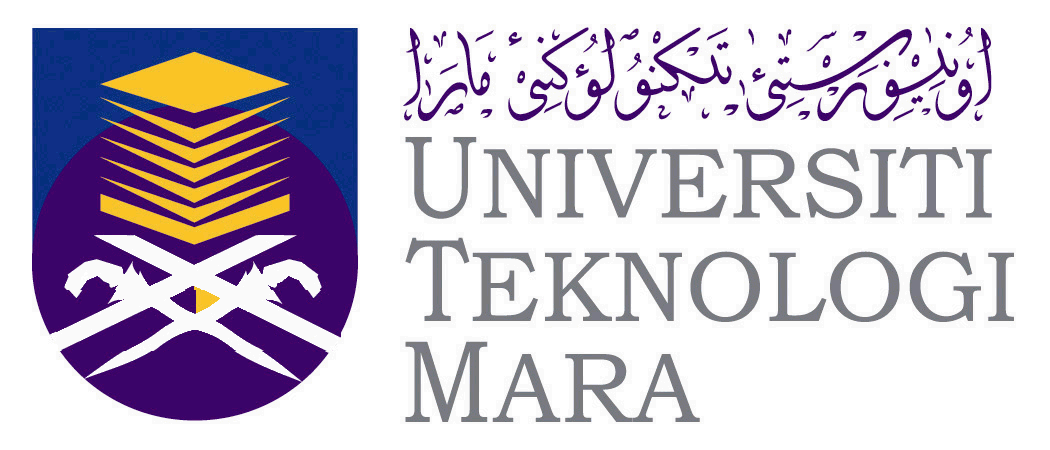 SENARAI SEMAK DOKUMEN BAYARAN ROYALTIBAGI TUJUAN BAYARAN KEPADA STAF/ORANG LUAR*SENARAI SEMAK DOKUMEN BAYARAN ROYALTIBAGI TUJUAN BAYARAN KEPADA STAF/ORANG LUAR*BILPERKARAPERKARAADA (√)1Borang Peruntukan PB 3/80(Pindaan 1/2002) Pejabat Bendahari- (Peruntukan Pengurusan Sahaja)Borang Peruntukan PB 3/80(Pindaan 1/2002) Pejabat Bendahari- (Peruntukan Pengurusan Sahaja)2Lampiran B-Pengesahan Kerja / PerkhidmatanLampiran B-Pengesahan Kerja / Perkhidmatan3Penyata Bayaran Royalti Mengikut Tajuk BukuPenyata Bayaran Royalti Mengikut Tajuk Buku4  Salinan Kad Pengenalan (Orang Luar)  Salinan Kad Pengenalan (Orang Luar)5  Salinan Passport- (Penerima Royalti Luar Negara)  Salinan Passport- (Penerima Royalti Luar Negara)6  Salinan Penyata Bank - (tertera Nombor Akaun sahaja)  Salinan Penyata Bank - (tertera Nombor Akaun sahaja)7  Salinan Penyata Bank-(jika Luar Negara, sila dapatkan SWIFT CODE, IBAN Number,Nama Bank dan Alamat Bank)  Salinan Penyata Bank-(jika Luar Negara, sila dapatkan SWIFT CODE, IBAN Number,Nama Bank dan Alamat Bank)8  Salinan Kelulusan Tabung Amanah - (jika Peruntukan Amanah)  Salinan Kelulusan Tabung Amanah - (jika Peruntukan Amanah)